       MOUNTAIN OF FIRE AND MIRACLES MINISTRIES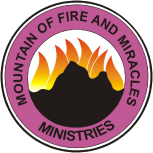  PROVIDENCE PAVILION OF PRAISE, RI USA.DIVINE ACCELERATION (3) DECEMBER 2013 ADScripture Reading:m1Kings 19Confession: Psalm 18:37Aggressive Praise Worship1.    Let the law behind stubborn walls be broken, in the name of Jesus.2.    Every law ordinance tormenting me, I command you to fail, in the name of Jesus.3.    Every law contrary to the word of God, I command you to be broken, in the name of Jesus.4.    Every satanic installation assigned to set me back, I scatter you, in the name of Jesus.5.    Every satanic technology fashioned to drain my energy, I destroy you, in the name of Jesus.6.    Every information about my life in satanic archive and library, be dissolved by the power of God, in Jesus’             name.7.    O God, direct the angels to destroy the files, networks, energy supplies and installations fuelling my problems,         in Jesus’ name.8.    Every Senacherib against me, fall by your sword, in the name of Jesus.9.    I will become God’s promotion, in the name of Jesus.10.  Let every principle of heaven for my life take root, in the name of Jesus.11.  O Lord, protect my portion, in the name of Jesus.12.  Let Your glory, O Lord, speak for me today, in the name of Jesus.13.  Let Your power, O Lord, establish my promotion, in the name of Jesus.14.  Change my identity, O Lord, in the name of Jesus.15.  O Lord, honour me with the provision of heaven, in the name of Jesus.16.  O Lord, release my tongue to prosper, in the name of Jesus.17.  Every good thing I touch will prosper and become a harvest, in the name of Jesus.18.  I receive the mantle to harvest good things, in the name of Jesus.19.  O Lord, gather my portions, in the name of Jesus.20.  My promotion shall not be mistakenly carried away with the wind, in the name of Jesus.21.  Let my words carry divine fire, in the name of Jesus.22.  O Lord, send help to me from above, in the name of Jesus.23.  I suspend every mystery of oppression working around me, in the name of Jesus.24.  Destiny swallowers, vomit my destiny, in the name of Jesus.25.  Any twin brother collecting my blessings in the spirit, release me, in the name of Jesus.26.  I recover my stolen vehicle of destiny, in the name of Jesus.27.  I must touch the helm of Your garment today, O Lord, in the name of Jesus.28.  O heavens, O earth, vomit every bewitchment against me, in the name of Jesus.29.  Every conference of darkness against my destiny, scatter, in the name of Jesus.30.  Every satanic letter, go back to your senders, in the name of Jesus.31.  I declare war against stubborn pursuers, in the name of Jesus.32.  Anything planted in me by evil remote control, come out now and die, in the name of Jesus.33.  You hidden arrows of wickedness, come out now and die, in the name of Jesus.34.  Every broom and pot of darkness against my life, be roasted, in the name of Jesus.35.  Let the armies of heaven wage war against my oppressors, in the name of Jesus.36.  O earth, vomit every wickedness against me, in the name of Jesus.37.  O thou that troubleth the Israel of Mountain of Fire and Miracles Ministries, the God of Elijah shall trouble you today.38.  Every enemy of the Mountain of Fire and Miracles Ministries, scatter, in the name of Jesus.39.  O God, arise and uproot anything You did not plant inside the Mountain of Fire and Miracles Ministries, in Jesus’ name.40.  Let the fire of revival fall upon Mountain of Fire and Miracles Ministries, in the name of Jesus.